Nursing Care Quality Assurance Commission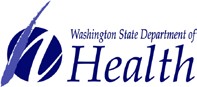             Nursing Educationncqac.education@doh.wa.gov   DOH 669-295 July 2018	Page 1 of 1Nursing Assistant Alternative Bridge Training Program –Home Care Aide-Certified Curriculum Verification RequirementsNursing Assistant Alternative Bridge Training Program –Home Care Aide-Certified Curriculum Verification RequirementsNursing Assistant Alternative Bridge Training Program –Home Care Aide-Certified Curriculum Verification RequirementsNursing Assistant Alternative Bridge Training Program –Home Care Aide-Certified Curriculum Verification RequirementsNursing Assistant Alternative Bridge Training Program –Home Care Aide-Certified Curriculum Verification RequirementsNursing Assistant Alternative Bridge Training Program –Home Care Aide-Certified Curriculum Verification RequirementsPlease check the Box next to New Program or Program Renewal                            New Program                                                        Program Renewal       	Please check the Box next to New Program or Program Renewal                            New Program                                                        Program Renewal       	Please check the Box next to New Program or Program Renewal                            New Program                                                        Program Renewal       	Please check the Box next to New Program or Program Renewal                            New Program                                                        Program Renewal       	Please check the Box next to New Program or Program Renewal                            New Program                                                        Program Renewal       	Please check the Box next to New Program or Program Renewal                            New Program                                                        Program Renewal       	1. Demographic Information1. Demographic Information1. Demographic Information1. Demographic Information1. Demographic Information1. Demographic InformationName of School       Name of School       Name of School       Name of School       Name of School       Name of School       Date of Application/RenewalDate of Application/RenewalProgram NumberProgram NumberProgram NumberProgram Number2. Curriculum Information2. Curriculum Information2. Curriculum Information2. Curriculum Information2. Curriculum Information2. Curriculum InformationThis form is to reference the curriculum you submit with your application. Forms that are completed that reference the textbook will not be accepted. Be sure to check both if a curriculum requirement is met and identify where in the curriculum outline the specific requirement is addressed. Example: Infection Control: Page 7 #2-a,b,c.This form is to reference the curriculum you submit with your application. Forms that are completed that reference the textbook will not be accepted. Be sure to check both if a curriculum requirement is met and identify where in the curriculum outline the specific requirement is addressed. Example: Infection Control: Page 7 #2-a,b,c.This form is to reference the curriculum you submit with your application. Forms that are completed that reference the textbook will not be accepted. Be sure to check both if a curriculum requirement is met and identify where in the curriculum outline the specific requirement is addressed. Example: Infection Control: Page 7 #2-a,b,c.This form is to reference the curriculum you submit with your application. Forms that are completed that reference the textbook will not be accepted. Be sure to check both if a curriculum requirement is met and identify where in the curriculum outline the specific requirement is addressed. Example: Infection Control: Page 7 #2-a,b,c.This form is to reference the curriculum you submit with your application. Forms that are completed that reference the textbook will not be accepted. Be sure to check both if a curriculum requirement is met and identify where in the curriculum outline the specific requirement is addressed. Example: Infection Control: Page 7 #2-a,b,c.This form is to reference the curriculum you submit with your application. Forms that are completed that reference the textbook will not be accepted. Be sure to check both if a curriculum requirement is met and identify where in the curriculum outline the specific requirement is addressed. Example: Infection Control: Page 7 #2-a,b,c.RequirementsRequirementsRequirementsRequirementis metRequirementis metIdentify outline page and location1. Taking and recording vital signs1. Taking and recording vital signs1. Taking and recording vital signs2. Measuring and recording height and weight2. Measuring and recording height and weight2. Measuring and recording height and weight3. Fluid and food intake and output ofclient3. Fluid and food intake and output ofclient3. Fluid and food intake and output ofclient4. Developmental tasks associated with developmental and age specific4. Developmental tasks associated with developmental and age specific4. Developmental tasks associated with developmental and age specific5. Use and care of prosthetic devices5. Use and care of prosthetic devices5. Use and care of prosthetic devices6. Adequate ventilation, warmth, light and quiet measures6. Adequate ventilation, warmth, light and quiet measures6. Adequate ventilation, warmth, light and quiet measures7. Principles of body mechanics7. Principles of body mechanics7. Principles of body mechanics8. Reading, writing, speaking and understanding English at the levelnecessary for performing duties of nursing8. Reading, writing, speaking and understanding English at the levelnecessary for performing duties of nursing8. Reading, writing, speaking and understanding English at the levelnecessary for performing duties of nursing9. Healthcare terminology9. Healthcare terminology9. Healthcare terminology10. Recording and reporting observations, actions and information10. Recording and reporting observations, actions and information10. Recording and reporting observations, actions and information11. The scope of practice of nursing assistant-certified11. The scope of practice of nursing assistant-certified11. The scope of practice of nursing assistant-certified12. Workers right to know law and theUniform Disciplinary Act RCW12. Workers right to know law and theUniform Disciplinary Act RCW12. Workers right to know law and theUniform Disciplinary Act RCWTotal number of hours of trainingprogram:       Number of clinicalhours:       Number of clinicalhours:       Number of clinicalhours:       Number of labhours:      Number of classroomhours:       Program director signatureProgram director signatureProgram director signatureProgram director signatureProgram director signatureToday’s DateName of training programName of training programName of training programName of training programName of training programPhone (enter 10 digit #)